Bana Község Önkormányzata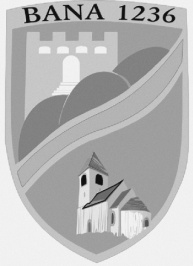 Levélcím:	2944 Bana, Jókai M. u. 18.Telefon:	34/468-868M E G H Í V ÓBana Község Önkormányzata Képviselő-testületét rendkívüli testületi ülésre a Magyarország helyi önkormányzatairól szóló 2011. évi CLXXXIX. törvény 44-46. § alapján és a Bana Község Önkormányzat képviselő-testületének a képviselő-testület Szervezeti és Működési Szabályzatáról szóló 9/2013 (III.12.) önkormányzati rendeletének 4-21. § alapján2022. július 12 -én (kedd) reggel 7:00 órára a Bábolnai Közös Önkormányzati Hivatal Banai Kirendeltség (2944 Bana, Jókai u.18.) tanácstermébe összehívom.NAPIRENDI PONTOK:Óvodavezetői pályázat elbírálása.Előterjesztés felelőse: polgármesterAz élelmezési nyersanyagnormákról és a gyermekétkeztetésért fizetendő térítési díjakról szóló  16/2014.(XII.09.) évi rendeletmódosítás, étkezési díjak megállapításaElőterjesztés felelőse: polgármesterMagyar Falu Program-Óvodai játszóudvar, közterületi játszóterek fejlesztése-2022 MFP-    OJKJF/2022 kódszámú pályázat kivitelezéseElőterjesztés felelőse: polgármesterEgyebekBana, 2022. július 08	  Toma Richárd sk.                                                                                                                                   polgármester                                